BangladeshBangladeshBangladeshBangladeshAugust 2030August 2030August 2030August 2030SundayMondayTuesdayWednesdayThursdayFridaySaturday1234567891011121314151617National Mourning Day18192021222324Krishna Janmashtami25262728293031NOTES: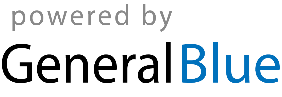 